The Priory Primary School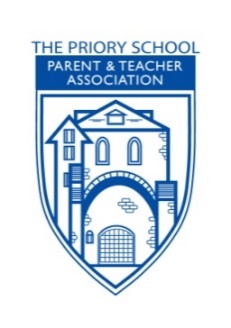 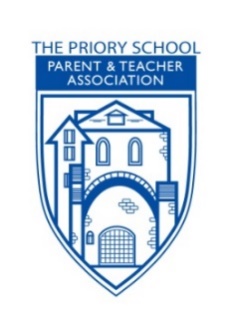 ‘Inspiring a Love of Learning’Pamber End, Tadley, Hants, RG26 5QD.Telephone: 01256 850062The Priory School PTA - Registered Charity Number 1096169School Uniform Order Form (Term Time only) – Please fill in ALL sections and send to prioryuniform@outlook.comParent’s Name: …………………………………………………………….     Contact Number: ………………………………………………………..Child’s Name: ………………………….…………………………………..    Class: ……………………………… Date: ………………………………..Email address: ………………………………………………………………………………………………………………………………………………………October 2020ItemSize (Age Guide)Please circle size, gender and house where appropriateSize (Age Guide)Please circle size, gender and house where appropriatePriceQtyTotalBook BagAllAll£7.50Sun HatInfantsInfants£4.00Knitted Hat AllAll£4.00Elasticated TieInfantsInfants£3.50Junior TieJuniorJunior£4.00Infant PE BagInfantsInfants£5.00Junior PE BagJuniorsJuniors£5.50PE Shorts22”(4-6)       24”(6-8)       26”(8-9)        28”(9-10)22”(4-6)       24”(6-8)       26”(8-9)        28”(9-10)£6.5030” (11+)30” (11+)£7.00PE Sweatshirts26”(5-6)  28”(7-8)  30”(9)  32”(10)  34”(11)  26”(5-6)  28”(7-8)  30”(9)  32”(10)  34”(11)  £10.00PE Sweatshirts36”(12-13)36”(12-13)£12.00House PE T-Shirts26”(5-6)   28”(7-8)   30”(9-10)    32”(11-12)    34”(13)26”(5-6)   28”(7-8)   30”(9-10)    32”(11-12)    34”(13)£5.00Falcon (Yellow)      Hawk (Red)      Kestrel (Green)Falcon (Yellow)      Hawk (Red)      Kestrel (Green)Embroidered24” (4-5)               26”(5-6)                  28” (7-8)              30”(9-10)24” (4-5)               26”(5-6)                  28” (7-8)              30”(9-10) £17.00Jumper32”(11-12)           34” (13-14)32”(11-12)           34” (13-14) £20.00Embroidered24” (4-5)               26”(5-6)                  28” (7-8)              30”(9-10)24” (4-5)               26”(5-6)                  28” (7-8)              30”(9-10) £17.00Cardigan32”(11-12)            34” (13-14)32”(11-12)            34” (13-14) £20.00Non Stock ItemsNon Stock ItemsBlazers are not kept in stock. Please ensure that you order the correct size & make payment separately to the rest of the order. Blazers are non-exchangeable or refundable. Blazers will be ordered when we have sufficient orders to avoid delivery charges, or you can choose to pay £5.95 for delivery.Blazers are not kept in stock. Please ensure that you order the correct size & make payment separately to the rest of the order. Blazers are non-exchangeable or refundable. Blazers will be ordered when we have sufficient orders to avoid delivery charges, or you can choose to pay £5.95 for delivery.Blazers are not kept in stock. Please ensure that you order the correct size & make payment separately to the rest of the order. Blazers are non-exchangeable or refundable. Blazers will be ordered when we have sufficient orders to avoid delivery charges, or you can choose to pay £5.95 for delivery.Blazers are not kept in stock. Please ensure that you order the correct size & make payment separately to the rest of the order. Blazers are non-exchangeable or refundable. Blazers will be ordered when we have sufficient orders to avoid delivery charges, or you can choose to pay £5.95 for delivery.Blazers are not kept in stock. Please ensure that you order the correct size & make payment separately to the rest of the order. Blazers are non-exchangeable or refundable. Blazers will be ordered when we have sufficient orders to avoid delivery charges, or you can choose to pay £5.95 for delivery.Blazers are not kept in stock. Please ensure that you order the correct size & make payment separately to the rest of the order. Blazers are non-exchangeable or refundable. Blazers will be ordered when we have sufficient orders to avoid delivery charges, or you can choose to pay £5.95 for delivery.BlazerChest size:  22”   24”    26”    28”    30”    32”   Boy/Girl  (delete as appropriate) Please measure round the chest to determine the correct size for your childChest size:  22”   24”    26”    28”    30”    32”   Boy/Girl  (delete as appropriate) Please measure round the chest to determine the correct size for your child£31.00		Grand Total		Grand TotalPAYMENT: please pay by BANK TRANSFERAccount name: Priory PTA UniformSort Code: 30-18-45  Account number: 21112468Put child’s name & yr as reference eg “A Smith YR2”PAYMENT: please pay by BANK TRANSFERAccount name: Priory PTA UniformSort Code: 30-18-45  Account number: 21112468Put child’s name & yr as reference eg “A Smith YR2”Your order will be returned via your child.  If you have any questions, please contact Nikki on Prioryuniform@outlook.com  Please email this form to: prioryuniform@outlook.com  Your order will be returned via your child.  If you have any questions, please contact Nikki on Prioryuniform@outlook.com  Please email this form to: prioryuniform@outlook.com  Your order will be returned via your child.  If you have any questions, please contact Nikki on Prioryuniform@outlook.com  Please email this form to: prioryuniform@outlook.com  Your order will be returned via your child.  If you have any questions, please contact Nikki on Prioryuniform@outlook.com  Please email this form to: prioryuniform@outlook.com  Your order will be returned via your child.  If you have any questions, please contact Nikki on Prioryuniform@outlook.com  Please email this form to: prioryuniform@outlook.com  Reminder: Summer uniform:  Boys – grey shorts/trousers, white shirt, tie, school jumper, grey socks.  Girls – blue gingham dress, white socks, school cardigan. Winter uniform: Boys – grey trousers, white shirt, tie, school jumper, grey socks.  Girls: grey dress/skirt, white shirt, tie, school cardigan, grey socks.  All – black school shoesPE kit: House t-shirt, school PE shorts, school PE jumper, blue tracksuit bottoms.  Infants – black plimsolls. Juniors – trainers.Reminder: Summer uniform:  Boys – grey shorts/trousers, white shirt, tie, school jumper, grey socks.  Girls – blue gingham dress, white socks, school cardigan. Winter uniform: Boys – grey trousers, white shirt, tie, school jumper, grey socks.  Girls: grey dress/skirt, white shirt, tie, school cardigan, grey socks.  All – black school shoesPE kit: House t-shirt, school PE shorts, school PE jumper, blue tracksuit bottoms.  Infants – black plimsolls. Juniors – trainers.Reminder: Summer uniform:  Boys – grey shorts/trousers, white shirt, tie, school jumper, grey socks.  Girls – blue gingham dress, white socks, school cardigan. Winter uniform: Boys – grey trousers, white shirt, tie, school jumper, grey socks.  Girls: grey dress/skirt, white shirt, tie, school cardigan, grey socks.  All – black school shoesPE kit: House t-shirt, school PE shorts, school PE jumper, blue tracksuit bottoms.  Infants – black plimsolls. Juniors – trainers.Reminder: Summer uniform:  Boys – grey shorts/trousers, white shirt, tie, school jumper, grey socks.  Girls – blue gingham dress, white socks, school cardigan. Winter uniform: Boys – grey trousers, white shirt, tie, school jumper, grey socks.  Girls: grey dress/skirt, white shirt, tie, school cardigan, grey socks.  All – black school shoesPE kit: House t-shirt, school PE shorts, school PE jumper, blue tracksuit bottoms.  Infants – black plimsolls. Juniors – trainers.Reminder: Summer uniform:  Boys – grey shorts/trousers, white shirt, tie, school jumper, grey socks.  Girls – blue gingham dress, white socks, school cardigan. Winter uniform: Boys – grey trousers, white shirt, tie, school jumper, grey socks.  Girls: grey dress/skirt, white shirt, tie, school cardigan, grey socks.  All – black school shoesPE kit: House t-shirt, school PE shorts, school PE jumper, blue tracksuit bottoms.  Infants – black plimsolls. Juniors – trainers.Reminder: Summer uniform:  Boys – grey shorts/trousers, white shirt, tie, school jumper, grey socks.  Girls – blue gingham dress, white socks, school cardigan. Winter uniform: Boys – grey trousers, white shirt, tie, school jumper, grey socks.  Girls: grey dress/skirt, white shirt, tie, school cardigan, grey socks.  All – black school shoesPE kit: House t-shirt, school PE shorts, school PE jumper, blue tracksuit bottoms.  Infants – black plimsolls. Juniors – trainers.